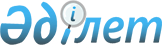 О внесении изменений в решение от 29 января 2009 года № 14/5-IV "Об утверждении инструкции по оказанию социальной помощи отдельным категориям нуждающихся граждан по решению местных представительных органов"
					
			Утративший силу
			
			
		
					Решение Риддерского городского маслихата Восточно-Казахстанской области от 16 апреля 2010 года N 25/8-IV. Зарегистрировано управлением юстиции города Риддера Департамента юстиции Восточно-Казахстанской области 21 мая 2010 года за N 5-4-131. Утратило силу решением Риддерского городского маслихата от 27 апреля 2011 года № 32/8-IV

        Сноска. Утратило силу решением Риддерского городского маслихата от 27.04.2011 № 32/8-IV (вводится в действие по истечении  10 дней после дня его первого официального опубликования и распространяется на отношения, возникшие с 01.04.2011).      В соответствии с подпунктом 4 пункта 1 статьи 56 Бюджетного кодекса Республики Казахстан, статьей 6 Закона Республики Казахстан «О местном государственном управлении и самоуправлении в Республике Казахстан», решением маслихата города Риддера от 25 декабря 2009 года № 21/2-IV «О бюджете города Риддера на 2010-2012 годы» (зарегистрировано в Реестре государственной регистрации нормативных правовых актов № 5-4-123), Риддерский городской маслихат РЕШИЛ:



      1. Внести в решение маслихата от 29 января 2009 года № 14/5-IV «Об утверждении инструкции по оказанию социальной помощи отдельным категориям нуждающихся граждан по решению местных представительных органов» (зарегистрировано в Реестре государственной регистрации нормативных правовых актов за № 5-4-107 от 06 февраля 2009 года, опубликовано в газете «Лениногорская правда» от 13 февраля 2009 года № 7) следующее изменение: 



      в преамбуле решения и в преамбуле Инструкции по оказанию социальной помощи отдельным категориям нуждающихся граждан по решению местных представительных органов слова «решения Риддерского городского маслихата № 13/2-IV от 29 декабря 2008 года  «О бюджете города Риддера на 2009 год» (зарегистрировано в Реестре государственной регистрации нормативных правовых актов за № 5-4-102 от 8 января 2009 года)» заменить словами «решения маслихата города Риддера от 25 декабря 2009 года № 21/2-IV «О бюджете города Риддера на 2010-2012 годы» (зарегистрировано в Реестре государственной регистрации нормативных правовых актов за № 5-4-123)».



      2. Настоящее решение вводится в действие по истечении десяти календарных дней после дня его первого официального опубликования.

 

       Председатель очередной сессии              О. Солонников      Секретарь городского маслихата             А. Ермаков
					© 2012. РГП на ПХВ «Институт законодательства и правовой информации Республики Казахстан» Министерства юстиции Республики Казахстан
				